1 ритмика от 18.11. Ссылка на видеоурок: https://www.youtube.com/watch?v=6T5iFZvOsQM&feature=youtu.be1) Нарисуйте строчку басовых ключей. Сфотографируйте и пришлите мне.2) Повторите нотки в басовом ключе.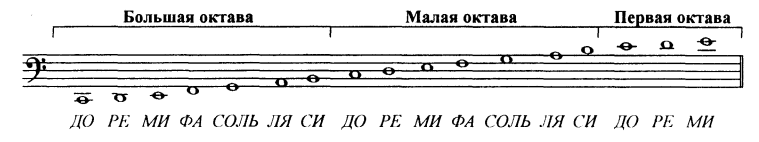 3) Подчеркните «спрятанные» в словах названия нот и напишите их в малой и большой октавах. Сфотографируйте и пришлите мне.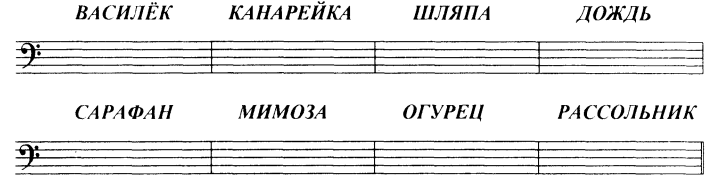 Задания по ритмике принимаются по вторник включительно!!!Выполненные задания и ваши вопросы присылайте мне по адресу vcherashnyaya-distant2020@yandex.ru. В письме не забудьте указать имя и фамилию.